Konkurs Poezji ObcojęzycznejStrona, na której znajdziecie wiele śmiesznych wierszy, wraz z nagraniami, wymową : https://poetry4kids.com/poems/Przykładowe wiersze: My cat is a ninja, Pizza Pizza I love you, albo I think my dad is DraculaInne wiersze w języku angielskim dla klas 0-4 SP: Przykładowe wiersze w języku angielskim dla klas 4-8 SP:Caterpillar by Christina Rossetti Brown and furry
Caterpillar in a hurry,
Take your walk
To the shady leaf, or stalk,
Or what not,
Which may be the chosen spot.
No toad spy you,
Hovering bird of prey pass by you;
Spin and die,
To live again a butterfly.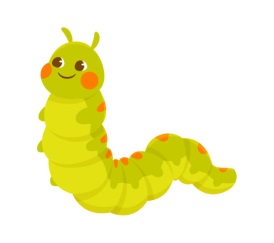 Two Little Dicky Birds Two Little Dicky Birds,
Sat upon a wall.
One named Peter,
The other named Paul,
Fly away Peter.
Fly away Paul.
Come back Peter!
Come back Paul!! 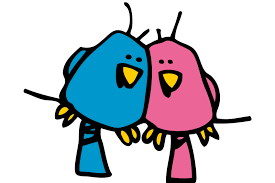 The itsy bitsy spiderThe itsy bitsy spider went up the water spout.
Down came the rain, and washed the spider out.
Up came the sun, and dried up all the rain,
and the itsy bitsy spider went up the spout again.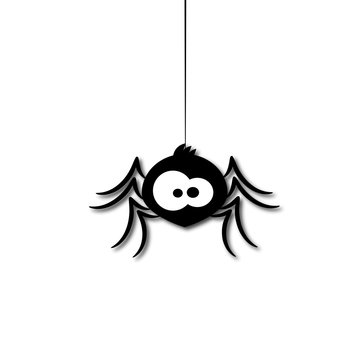 Rabbit by Mary Ann Hoberman A rabbit
Bit
A little bit
An itty-bitty
Little bit of beet
Then bit
By bit
He bit
Because he liked the taste of it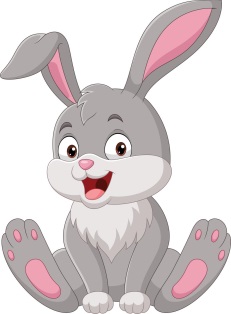 “Baa, Baa, Black Sheep” Baa, baa, black sheep,
Have you any wool?
Yes sir, yes sir,
Three bags full.
One for the master,
One for the dame,
And one for the little boy
Who lives down the laneSnowball by Shel Silverstein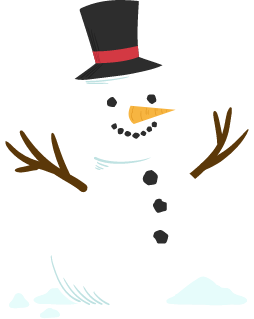 I made myself a snowball
As perfect as could be.
I thought I'd keep it as a pet
And let it sleep with me.
I made it some pajamas
And a pillow for its head.
Then last night it ran away,
But first it wet the bed.I’m a Little Teapot by George Harold Sanders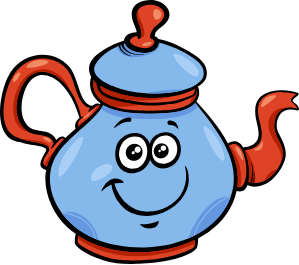 I’m a little teapot
Short and stout
Here is my handle 
Here is my spout When I get all steamed up
Hear me shout
“Tip me over
and pour me out!” 
I’m a clever teapot,
Yes, it’s true
Here let me show you
What I can do
I can change my handle
And my spout 
Just tip me over and pour me out! Rabbit by Mary Ann HobermanA rabbit
Bit
A little bit
An itty-bitty
Little bit of beet
Then bit
By bit
He bit
Because he liked the taste of itWhite SheepWhite sheep, white sheep,
On a blue hill,
When the wind stops,
You all stand still.
When the wind blows,
You walk away slow.
White sheep, white sheep,
Where do you go?Twinkle, Twinkle Little Star Twinkle, twinkle, little star,
How I wonder what you are.
Up above the world so high,
Like a diamond in the sky.
Twinkle, twinkle, little star,
How I wonder what you are!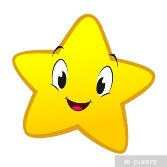 When the blazing sun is gone,
When he nothing shines upon,
Then you show your little light,
Twinkle, twinkle, all the night.
Twinkle, twinkle, little star,
How I wonder what you are!Then the traveler in the dark
Thanks you for your tiny spark;
How could he see where to go?
If you did not twinkle so.
Twinkle, twinkle, little star,
How I wonder what you are!In the dark blue sky you keep,
While you through my window peep,
And you never shut your eye,
Till the sun is in the sky,
Twinkle, twinkle, little star,
How I wonder what you are!There Once Was A Man With A Beard— George Harold SandersThere was an Old Man with a beard,
Who said “It is just how I feared,”
Two Owls and a hen,
For Larks and a wren,
Have all built their nests in my beardAbout the Teeth of Sharks by John Ciardi The thing about a shark is—teeth,
One row above, one row beneath.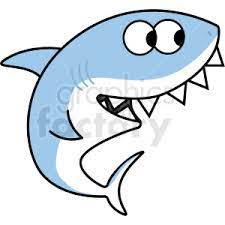 Now take a close look. Do you find
It has another row behind?Still closer—here, I’ll hold your hat:
Has it a third row behind that?Now look in and…Look out! Oh my,
I’ll never know now! Well, goodbye.Once I caught a fish alive 
One, two, three, four, five.
Once I caught a fish alive.
Six, seven, eight, nine, ten.
Then I let it go again.Why did you let it go?
Because it bit my finger so.
Which finger did it bite?
This little finger on the right.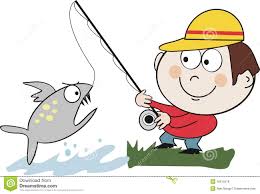 One, two, three, four, five.Mary Had a Little Lamb Mary had a little lamb,
Its fleece was white as snow,
And ever where that Mary went,
The lamb was sure to go;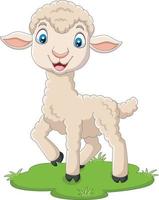 
It followed her to school one day,
Which was against the rule;
It made the children laugh and play,
To see a lamb at school,
And so the teacher turned it out,
But still itlingered near,
And waited patiently about,
Till Mary did appear;
“Why does the lamb love Mary so?
The eager children cried;
The “ Why, Mary love the lamb, you know.”
The teacher did reply;Child Of The DaysMonday’s child is fair of face,
Tuesday’s child is full of grace,
Wednesday’s child is full of woe,
Thursday’s child has far to go.
Friday’s child is loving and giving,
Saturday’s child works hard for a living,
Sunday’s child is fun and entertaining.
All the days have a child that’s amusing.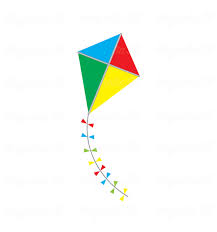 My Kite— Graham Cunningham My kite flies high,
I wonder how and why.
With a long tail and wings,
See how my kite swings!
Holding its thread in my hand,
I feel so happy and grand.The Crocodile - Lewis Carroll 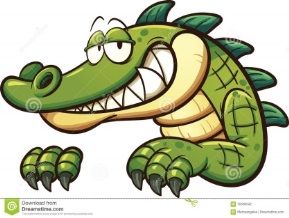 How doth the little crocodile
Improve his shining tail,
And pour the waters of the Nile
On every golden scale!
How cheerfully he seems to grin,
How neatly spreads his claws,
And welcomes little fishes in,
With gently smiling jaws!At the Zoo by William Makepeace ThackerayFirst I saw the white bear, then I saw the black;
Then I saw the camel with a hump upon his back;
Then I saw the grey wolf, with mutton in his maw;
Then I saw the wombat waddle in the straw;
Then I saw the elephant a-waving of his trunk;
Then I saw the monkeys—mercy, how unpleasantly they smelt!Hey Diddle DiddleHey diddle diddle,
The Cat and the fiddle,
The Cow jumped over the moon,
The little Dog laughed to see such sport,
And the Dish ran away with the Spoon"Hickory, dickory, dock," – by Mother Goose Hickory, dickory, dock,The mouse ran up the clock;The clock struck one,And down he run,Hickory, dickory, dock.Jack And Jill Jack and Jill
Went up the hill
To fetch a pail of water,
Jack fell down
And broke his crown
And Jill came tumbling after.
Up Jack got
And home did trot
As fast as he could caper,
Went to bed
To mend his head
With vinegar and brown paper.Easter Is HereEaster time at last is here
Bunnies, chickies, let us cheer
(clap and cheer)
Easter Bunny hops with joy
Eggs for every girl and boy
(hop around)
Easter time at last is here
Bunnies, chickies, let us cheerTeddy bear, teddy bear 
Teddy bear, teddy bear, turn around,
Teddy bear, teddy bear, touch the ground,
Teddy bear, teddy bear, reach up high,
Teddy bear, teddy bear, touch the sky,
Teddy bear, teddy bear, bend down low,
Teddy bear, teddy bear, touch your toes,
Teddy bear, teddy bear, go to bed,
Teddy bear, teddy bear, rest your head,
Teddy bear, teddy bear, turn out the lights,
Teddy bear, teddy bear, say "good night".The Days of the MonthsThirty days hath September,
April, June, and November;
February has twenty-eight alone.
All the rest have thirty-one,
Excepting leap-year—that’s the time
When February’s days are twenty-nine.How Not to Have to Dry the Dishes - Shel SilversteinIf you have to dry the dishes
(Such an awful, boring chore)
If you have to dry the dishes
(’Stead of going to the store)
If you have to dry the dishes
And you drop one on the floor—
Maybe they won’t let you
Dry the dishes anymore.Peter Piper Peter Piper picked a peck of pickled peppers.
A peck of pickled peppers Peter Piper picked.
If Peter Piper picked a peck of pickled peppers,
Where’s the peck of pickled peppers Peter Piper picked?Learning - Judith ViorstI’m learning to say thank you.
And I’m learning to say please.
And I’m learning to use Kleenex,
Not my sweater, when I sneeze.
And I’m learning not to dribble.
And I’m learning not to slurp.
And I’m learning (though it sometimes really hurts me)
Not to burp.
And I’m learning to chew softer
When I eat corn on the cob.
And I’m learning that it’s much
Much easier to be a slob.I Hear You Call, Pine Tree by Yone NoguchiI hear you call, pine tree, I hear you upon the hill, by the silent pond where the lotus flowers bloom, I hear you call, pine tree.
What is it you call, pine tree, when the rain falls, when the winds blow, and when the stars appear, what is it you call, pine tree?
I hear you call, pine tree, but I am blind, and do not know how to reach you, pine tree. Who will take me to you, pine tree?Bed In SummerIn winter I get up at night
And dress by yellow candle-light.
In summer, quite the other way,
I have to go to bed by day.
I have to go to bed and see
The birds still hopping on the tree,
Or hear the grown-up people’s feet
Still going past me in the street.
And does it not seem hard to you,
When all the sky is clear and blue,
And I should like so much to play,
To have to go to bed by day?Rhyme - Elizabeth CoatsworthI like to see a thunderstorm,
A dunder storm,
A blunder storm,
I like to see it, black and slow,
Come stumbling down the hill.I like to hear a thunderstorm,
A plunder storm,
A wonder storm,
Roar loudly at our little house
And shake the window sills!Song by T. S. EliotWhen we came home across the hill
No leaves were fallen from the trees;
The gentle fingers of the breeze
Had torn no quivering cobweb down.The hedgerow bloomed with flowers still,
No withered petals lay beneath;
But the wild roses in your wreath
Were faded, and the leaves were brown.‘From a Railway Carriage’ by Robert Louis StevensonFaster than fairies, faster than witches,
Bridges and houses, hedges and ditches;
And charging along like troops in a battle,
All through the meadows the horses and cattle:
All of the sights of the hill and the plain
Fly as thick as driving rain;
And ever again, in the wink of an eye,
Painted stations whistle by …My dog ate my homework. — Kenn Nesbitt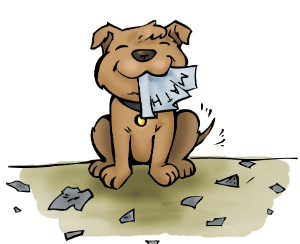 My dog ate my homework.
That mischievous pup
got hold of my homework
and gobbled it up.My dog ate my homework.
It’s gonna be late.
I guess that the teacher
will just have to wait.My dog ate my homework.
He swallowed it whole.
I shouldn’t have mixed it
with food in his bowl.Wind On The Hill No one can tell me,
Nobody knows,
Where the wind comes from,
Where the wind goes.

It's flying from somewhere
As fast as it can,
I couldn't keep up with it,
Not if I ran.

But if I stopped holding
The string of my kite,
It would blow with the wind
For a day and a night.

And then when I found it,
Wherever it blew,
I should know that the wind
Had been going there too.

So then I could tell them
Where the wind goes…
But where the wind comes from
Nobody knows.The SistersSing me a song—
   What shall I sing?—
Three merry sisters
   Dancing in a ring,
Light and fleet upon their feet
   As birds upon the wing.

Tell me a tale—
   What shall I tell?—
Two mournful sisters,
   And a tolling knell,
Tolling ding and tolling dong,
   Ding dong bell.My brother ate my smartphone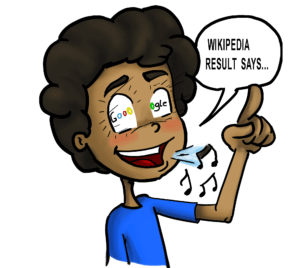 My brother ate my smartphone.
Although it might sound strange,
he swallowed it and, bit by bit,
his brains began to change.He started getting smarter.
He grew so shrewd and wise.
And I could see that, suddenly,
a light was in his eyes.He knew as much as Google.
His IQ was off the charts.
I’d never seen someone so keen,
with such astounding smarts.He solved the toughest problems
with simplicity and ease,
and calculated answers
with unrivaled expertise.It seems he’s now a genius,
a perfect brainiac.
But I don’t care, or think it’s fair.
I want my smartphone back. — Kenn NesbittEletelephony - Laura Elizabeth RichardsOnce there was an elephant,
Who tried to use the telephant—
No! No! I mean an elephone
Who tried to use the telephone—
(Dear me! I am not certain quite
That even now I’ve got it right.)
Howe’er it was, he got his trunk
Entangled in the telephunk;
The more he tried to get it free,
The louder buzzed the telephee—
(I fear I’d better drop the song
Of elephop and telephong!)Little Jack HornerLittle Jack Horner
Sat in the corner
Eating his Christmas pie,
He stuck in his thumb
And pulled out a plum and said
“What a good boy am I
What a good boy am I”Little Miss Muffet
Sat on her tuffet,
Eating her curd and whey;
Along came a spider,
And sat down beside her,
Frightened Miss Muffet away, oh yeah
Frightened Miss Muffet awayLittle Jack Horner
Sat in the corner
Eating his Christmas pie,
He stuck in his thumb
And pulled out a plum and said
“What a good boy
What a good boy
What a good boy am I” Sick  by Shel Silverstein“I cannot go to school today,"
Said little Peggy Ann McKay.
“I have the measles and the mumps,
A gash, a rash and purple bumps.
My mouth is wet, my throat is dry,
I’m going blind in my right eye.
My tonsils are as big as rocks,
I’ve counted sixteen chicken pox
And there’s one more--that’s seventeen,
And don’t you think my face looks green?
My leg is cut--my eyes are blue--
It might be instamatic flu.
I cough and sneeze and gasp and choke,
I’m sure that my left leg is broke--
My hip hurts when I move my chin,
My belly button’s caving in,
My back is wrenched, my ankle’s sprained,
My ‘pendix pains each time it rains.
My nose is cold, my toes are numb.
I have a sliver in my thumb.
My neck is stiff, my voice is weak,
I hardly whisper when I speak.
My tongue is filling up my mouth,
I think my hair is falling out.
My elbow’s bent, my spine ain’t straight,
My temperature is one-o-eight.
My brain is shrunk, I cannot hear,
There is a hole inside my ear.
I have a hangnail, and my heart is--what?
What’s that? What’s that you say?
You say today is. . .Saturday?
G’bye, I’m going out to play!”